ПРИКАЗ № 63/7 одот 01.09.2023 г.по МБОУ – Рогнединская СОШРогнединского района Брянской области«О создании Родительского контроля за организацией горячегопитания в образовательной организации»С целью повышения эффективности системы контроля за качеством предоставления горячего питания обучающимися в школеПРИКАЗЫВАЮ:Утвердить Положение по родительскому контролю за организацией и качеством горячего питания обучающихся МБОУ-Рогнединская СОШ (Приложение 1)Утвердить План работы родительского контроля за организацией и качеством горячего питания обучающихся МБОУ-Рогнединская СОШ (приложение 2).Назначит Мащенко А.В. ответственной за организацию родительского контроля за качеством горячего питания в школе.Утвердить состав родительского контроля на 2023-2024 учебный год: Мащенко А.В., Шарафханова Е.В., Минакова О.И.Контроль за исполнение приказа оставляю за собой.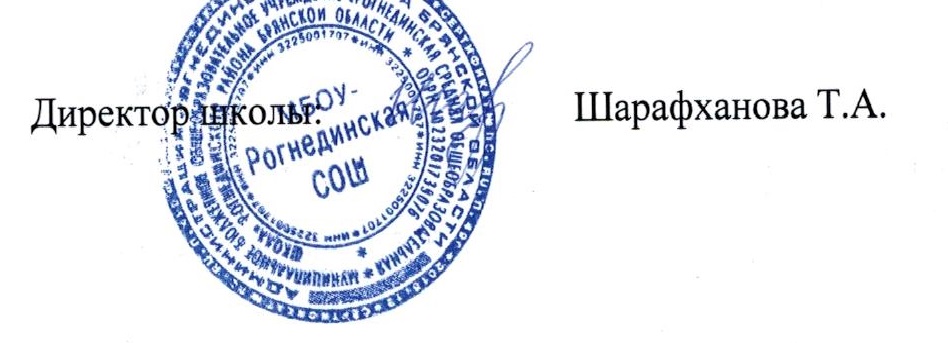 